2015 metų preliminarūs rezultatai50 geriausiųjų moksleivių Lietuvoje | 10 geriausiųjų rajone | Rezultatai mokykloje | Paieška10 geriausiųjų savivaldybėjeRASEINIŲ R. SAV. | Savivaldybės* Klasės balai: parodo kokią dalį (procentais) visų tos klasės dalyvių pavyko aplenkti. 
** Grupės balai: parodo kokią dalį (procentais) visų tos grupės dalyvių pavyko aplenkti. 
Jei vienoje mokykloje toje pačioje grupėje yra dviejų dalyvių tarpusavyje identiški atsakymai, tai jų autoriai nuspalvinti . 
Jei vienoje mokykloje toje pačioje grupėje yra daugiau kaip dviejų dalyvių tarpusavyje identiški atsakymai, tai jų autoriai nuspalvinti .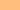 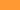 Nykštukas, 1 klasėNykštukas, 1 klasėNykštukas, 1 klasėNykštukas, 1 klasėNykštukas, 1 klasėNykštukas, 1 klasėNykštukas, 1 klasėVieta savivaldybėjeVieta klasėjeVardas, PavardėMokyklaTaškaiKlasės balaiGrupės balai1-nenustatoma-KAJUS NAUJOKASRaseinių r. Ariogalos gimnazija121.2595921-nenustatoma-PAULIUS RAGINSKYTĖRaseinių r. Ariogalos gimnazija121.2595923-nenustatoma-PIJUS GLOBYSRaseinių Šaltinio progimnazija118.0092884-nenustatoma-KRISTIJONAS BULOTASRaseinių Viktoro Petkaus pagrindinė mokykla117.2591865-nenustatoma-LIEPA JUŠKAITĖRaseinių Šaltinio progimnazija113.2587806-nenustatoma-RYTIS VAIČIUŠKASRaseinių r. Ariogalos gimnazija112.5087807-nenustatoma-GUSTAS ALIŠAUSKASRaseinių r. Ariogalos gimnazija111.2585777-nenustatoma-MINGAILĖ RAUDŽIŪTĖRaseinių r. Ariogalos gimnazija111.2585779-nenustatoma-KOSTAS BORKERTASRaseinių Viktoro Petkaus pagrindinė mokykla110.00837410-nenustatoma-DOMANTAS ŠIMKUSRaseinių r. Ariogalos gimnazija107.50796910-nenustatoma-TAUVYDAS ČEPASRaseinių r. Ariogalos gimnazija107.50796910-nenustatoma-RIMANTĖ MASAITYTĖRaseinių r. Ariogalos gimnazija107.507969